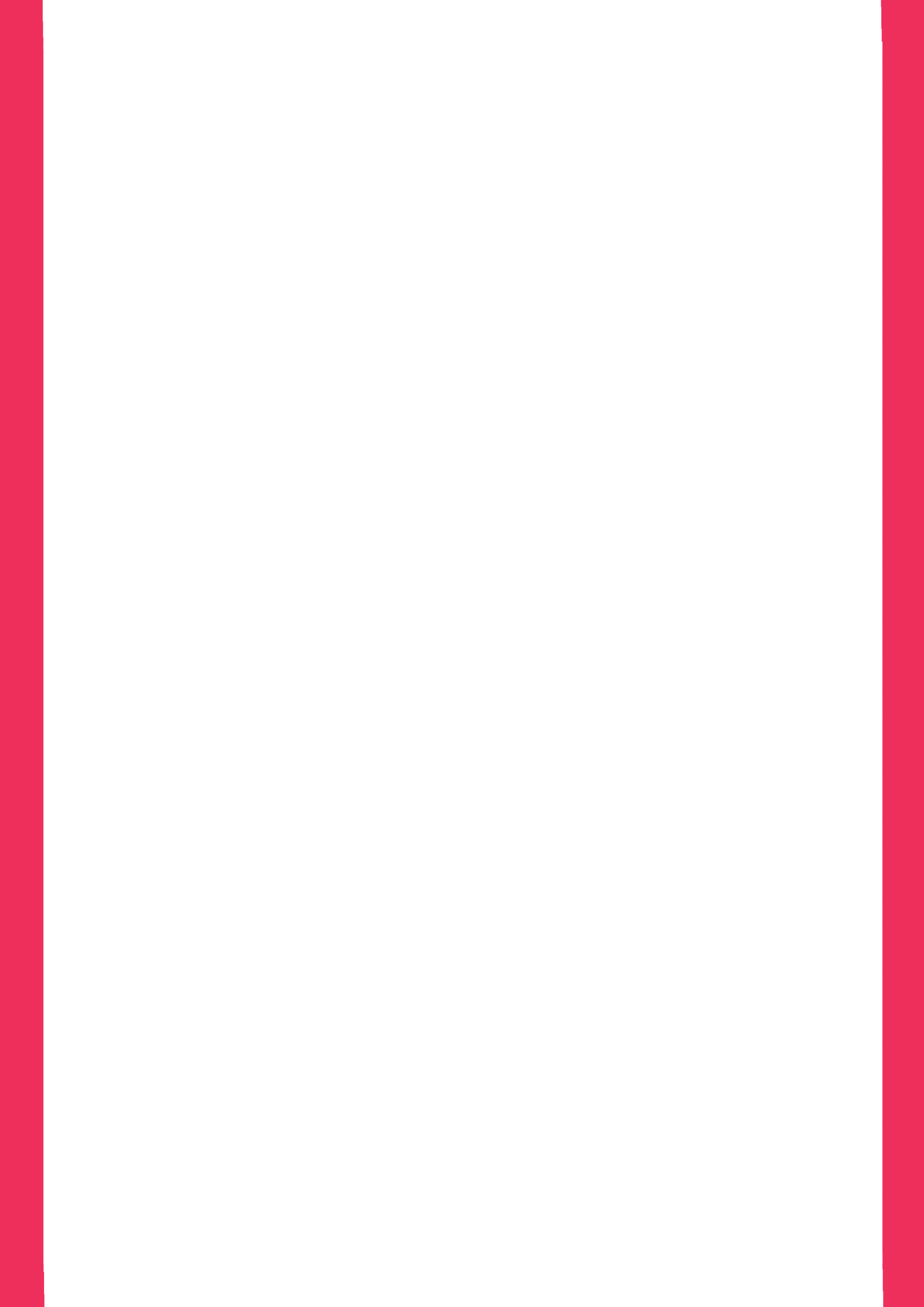 Coordonnées du demandeur ATTENTION : Lors de la remise de votre dossier coup de pouce énergie, veillez à y joindre un relevé d’identité bancaire (RIB)Décrivez votre situation actuelle :ATTENTION : Lors de la remise de votre dossier coup de pouce « énergie », si vous introduisez une demande pour l’axe 1, veillez à y joindre une simulation du montant du subside demandé (estimation du coût de l’équipement à remplacer), le descriptif du marché tel qu’envoyé aux fournisseurs consultés, trois offres et/ou preuves de sollicitation de trois offres et un relevé d’identité bancaire.Je m’engage à fournir tous les justificatifs de dépenses liées à l’opération pour laquelle je sollicite aujourd’hui une subvention. Ces justificatifs parviendront conformément aux modalités décrites ci-dessus et au plus tard le 28 février 2023 OU le 30 juin 2023 si sollicitation d’une expertise (axe 2).Date : 							Signature :Nom de la cantine Nom de la cantine Adresse postale – code postal et localitéAdresse postale – code postal et localitéStatut juridiqueStatut juridiqueNuméro d’entreprise   (BE ----  ---  ---)Numéro d’entreprise   (BE ----  ---  ---)Numéro de compte du demandeur (BE--  ----  ----  ----)Numéro de compte du demandeur (BE--  ----  ----  ----)NOM et Prénom du chargé de projet pour la cantineNOM et Prénom du chargé de projet pour la cantineNuméro de téléphoneAdresse e-mail Avez-vous obtenu le Label Cantines durables ? Si oui à quel niveau ? Si non quel niveau visez-vous ? 1-2-3 radis / En cas d’obtention du Label, veuillez préciser les améliorations visées par la cantine. De quel(s) axes du coup de pouce « énergie » souhaitez-vous bénéficier ? Précisez si vous souhaitez un coup de pouce financier pour le remplacement d’un équipement (axe 1), d’une expertise individualisée (axe 2) et/ou d’une formation collective « cuisine basse énergie » (axe 3). Pour les axes 2 et 3, préciser vos attentes.Dans le cas où vous avez mentionné l’axe 1 du coup de pouce, quel(s) changement(s) d’équipement(s) souhaitez-vous financer ? Décrivez l’équipement(s) actuel(s) (y compris la classe énergétique) et le(s) nouvel(aux) équipement(s) souhaité(s) (y compris la classe énergétique). Si possible, chiffrez les économies énergétiques visées grâce au changement (en € et en kWh par an). Vous pouvez également décider d’un renouvellement d’équipement sur base du bilan de l’expertise individualisée. Si vous optez pour cette démarche, veuillez le préciser. Enfin, pouvez-vous préciser ce qu’il adviendra du matériel remplacé (envoi dans une ressourcerie ou autre). 